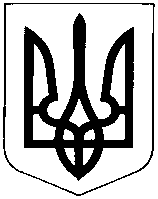 УКРАЇНАХМЕЛЬНИЦЬКА ОБЛАСТЬНОВОУШИЦЬКА СЕЛИЩНА РАДАНОВОУШИЦЬКОЇ СЕЛИЩНОЇ ОБ’ЄДНАНОЇ  ТЕРИТОРІАЛЬНОЇ ГРОМАДИР І Ш Е Н Н Япозачергової  сесії селищної ради VІІ скликаннявід  11 липня   2019 року №23смт Нова УшицяПро розгляд заяв    Розглянувши депутатські запити депутатів селищної ради Бабака П.В., та Дзюбелюка М.В. від 16.07.2019 року, селищна рада вирішила: Рекомендувати Комісії з питань містобудування, будівництва, земельних відносин та охорони навколишнього природного середовища перевірити дотримання природоохоронного законодавства ПП «Джівальдіс» та ПАТ  “Новоушицький консервний завод”.. 2.   Контроль за виконанням рішення покласти на постійну комісію Новоушицької селищної ради з питань містобудування, будівництва, земельних відносин та охорони навколишнього природного середовища.Секретар ради                                                                                            С.Мегель